BangladeshBangladeshBangladeshBangladeshApril 2024April 2024April 2024April 2024MondayTuesdayWednesdayThursdayFridaySaturdaySunday1234567891011121314End of Ramadan (Eid al-Fitr)Bengali New Year’s Day15161718192021222324252627282930NOTES: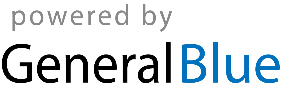 